東深井福祉会館/障害者福祉センターの予定10月～11月　　　　　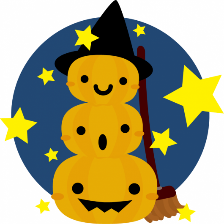 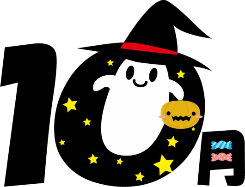 *主なイベントは流山市広報・福祉会館ホームページに掲載t 04.7155.3638/f 04.7153.3437日時イベント名内容所属10/1(月)＆11/5（月）13：30～15:00千寿の会長月&神無月午後のひとときに気軽な交流をする時間です。どの年齢層の方もご参加いただけ、お楽しみいただけます！10月は流山邦楽三曲会による演奏が、11月はリコーダーアンサンブルハピネスによる演奏があります。4月よりお菓子代として100円かかります。（11月分申し込みは10/2（火）～10/26（金））自主講座2F福祉会館10/８（月・祝）13：00開場１３：30開演秋のコンサート～クラシックと童謡の世界～ピアニスト千葉アリスさん、声楽家酒本春恵さん、シンガー沖田麻衣さん、ミュージカル女優の池松日佳瑠さんによる、秋のコンサートを開催いたします。一部は「クラシックの名曲」、二部は「秋を感じる音楽のひととき」の二部構成で、秋の音楽の世界をお楽しみください。※整理券の配布は終了いたしました。自主事業2F　福祉会館10/25(木)＆11/22（木）13:30～15:00ダンスセラピーダンスセラピーは習うダンスではなく体を動かす時間です。毎月第4木曜日午後、2階大広間にて受付は毎月2日～当日先着20名自主講座2Ｆ福祉会館10/27（土）10：00～12：00雨天時10/28（日）秋のお芋掘り恒例のサツマイモ収穫イベントを今年も行います！ユニークな形のお芋を掘りあげた方には素敵な景品をご用意しています！子どもの部と大人の部を開催！収穫後は参加者で山分け(`・ω・´)※整理券の配布は終了いたしました。自主事業2F　福祉会館10/31（水）8：30～閉館まで東深井福祉会館In　ハロウィン大人気のハロウィンは、今年は会館ロビーにトリッキーなものを展示！会館窓口にて、先着30名のお子さんにお菓子のプレゼントがあります（なくなり次第終了）仮装をしてもしなくてもＯＫ！是非遊びに来てください！合言葉を忘れずに自主事業2F　福祉会館11/2（金）9：30～17：0011/26（月）9：30～16：00他実習一日精神障害者ホームヘルパー養成研修市内在住または市内の訪問介護事業所に勤務しているホームヘルパー１～３級修了者、もしくは介護福祉士をお持ちの方。または市内在住で将来ホームヘルパー研修を修了して精神障害者の介護に従事することを希望する方が対象です。※申し込みは終了いたしました。障害センター1Ｆ11/23（金・祝）13：30～15:00（開場13：00）落語会整理券配布10/22（月）AM8：45～毎年恒例！今年も大人気の落語会を行います。立川談幸師匠をお招きし、今年も皆様に笑いと元気をお届けします！先着150名。無料。※人気のイベントの為整理券はお一人様一枚まで（ご家族はご相談ください）とさせていただきます。自主事業２Ｆ福祉会館11/30（金）～Ｈ31/2/15（金）全10回18：30～20：45手話ステップアップ講座申込受付期間10/2（火）～11/2（金）手話奉仕員養成講座前期課程を修了された方の手話講習会です。対象は流山市在住、在勤、在学で手話奉仕員養成講座前期課程修了された方です。修了には講義への出席と手話サークルもしくは合同行事への参加を1回が必須です。募集人数25名（多数抽選）。費用はテキスト代300円。場所は生涯学習センター障害センター１Ｆ12月以降実施の講座で10・11月申込みの講座12/21（金）10：00～13：00障害者の料理講座障害者手帳お持ちの方対象。送迎・申込み1週間前まで　12月は初石公民館です。メニューは骨付き鶏もものハーブ焼き、グリーンサラダ、セロリのポタージュスープ。材料費￥700以内。障害センター1F12/22（土）10：00～12：00クリスマス会①サンタと撮影会②クッキーアート整理券配布①②ともに12/3（月）　AM8：45～今年も恒例のクリスマス会を行います！①サンタと撮影会：今年も会館にサンタさんが遊びに来ます！皆さんで記念撮影をお楽しみください。先着80家族。無料。※各家族カメラは一台まで②クッキーアート：クッキーに自分の好きな絵をかいてみませんか？描いた作品はお持ち帰りいただけます。先着80名。材料費100円。自主事業2F福祉会館12/22（土）開場　13：00開演　13：30歌って踊ろう♪親子でクリスマスコンサート整理券配布12/4（火）　AM8：45～今年は「歌って踊ろう♪親子でクリスマスコンサート」を開催いたします。小さなお子さんからご参加いただけます。親子でクリスマスソングなどを一緒に歌って楽しみませんか？ピアノ、千葉アリスさん、歌のお姉さんサンタには酒本春恵さん、沖田麻衣さん他を予定しています。先着100名。無料。自主事業2F福祉会館